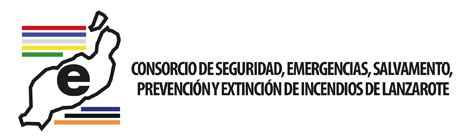 INFORMACIÓN QUE SE CONSIDERA NECESARIA O CONVENIENTE PARA LA ADECUADA GESTIÓN DE LA CONTRATACIÓNLa información que se considere necesaria o conveniente para la adecuada gestión de la contratación relativa a los contratos licitados por el Consorcio de Seguridad y Emergencias de Lanzarote, se podrán consultar dentro del entorno de Plataforma de Contratación del Estado, para cada uno de los contratos. La información se podrá visualizar en la web de la Plataforma de contratación del sector público donde se encuentra ubicado el perfil del contratante del Consorcio de Seguridad y Emergencias de Lanzarote, el cual puede consultarse a través del siguiente enlace:https://contrataciondelestado.es/wps/poc?uri=deeplink%3AperfilContratante&idBp=2AnaPKhbmbarz3GQd5r6SQ%3D%3D